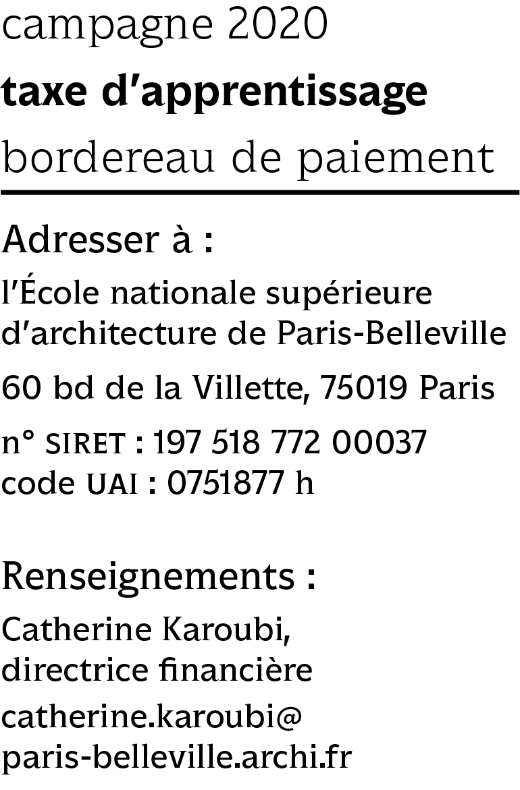 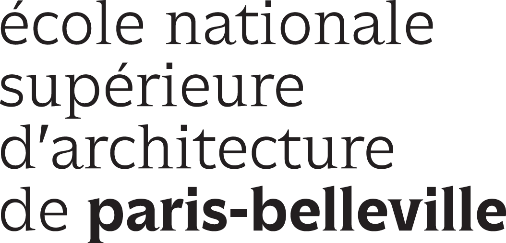 Nom de l’entrepriseAdresseCode postal, VilleN° SiretRaison socialeDirigeant de l’entrepriseDirigeant de l’entrepriseDirigeant de l’entrepriseNom, prénomFonctionContact pour la taxe d’apprentissageContact pour la taxe d’apprentissageContact pour la taxe d’apprentissageNom, prénomFonctionTéléphoneCourrielContact pour l’envoi de l’attestation de paiementContact pour l’envoi de l’attestation de paiementContact pour l’envoi de l’attestation de paiementSi contact différentSi contact différentSi contact différentNom, prénomFonctionTéléphoneCourrielModalités de paiementModalités de paiementModalités de paiementJe souhaite que vous soyez bénéficiaire, du quota de 13% de la taxe d’apprentissage pour un montant de       €Je souhaite que vous soyez bénéficiaire, du quota de 13% de la taxe d’apprentissage pour un montant de       €Je souhaite que vous soyez bénéficiaire, du quota de 13% de la taxe d’apprentissage pour un montant de       €Règlement par chèqueRèglement par chèqueRèglement par chèqueRèglement par virement sur notre compte bancaire : TRÉSOR PUBLICÉNSA PARIS BELLEVILLE A/CFR76 1007 1750 0000 0010 0525 335 - IBANTRPUFRP1 - BICRèglement par virement sur notre compte bancaire : TRÉSOR PUBLICÉNSA PARIS BELLEVILLE A/CFR76 1007 1750 0000 0010 0525 335 - IBANTRPUFRP1 - BICRèglement par virement sur notre compte bancaire : TRÉSOR PUBLICÉNSA PARIS BELLEVILLE A/CFR76 1007 1750 0000 0010 0525 335 - IBANTRPUFRP1 - BICFait à                                        Fait à                                        Le                                        Signature et cachet